26.08.2021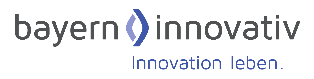 BEEN-i: Bayrische EnergieeffizienznetzwerkeEnergieeffizient ist der erste Basisbaustein auf dem Weg zu einer nachhaltigen Energieversorgung. Es geht dabei nicht nur um Strom, sondern um alle Aspekte der Energie: Strom, Wärme, MobilitätEin Weg der Implementierung von Energieeffizienz ist der Aufbau von Energieeffizienznetzwerken. Dies muss nach Branchen und Industrien unterschiedlich initiiert und organisiert werden. Bayern Innovativ hat in den letzten 4 Jahren solche Netzwerke aufgestellt und betrieben. Diese Initiative soll nun erweitert werden und weitere Netzwerkträger sollen eingebunden werden.Im Rahmen dieser Bachelorarbeit soll eine Analyse über die verschiedenen Vorgehensweisen, deren Implementierung und deren Effektivität vorgenommen werden. Als Endergebnis soll eine Handreichung entstehen, die als Anleitung für die Erstellung von Energieeffizienznetzwerken dient.BEEN-i steht für die Bayerische EnergieEffizienz-Netzwerk-Initiative. Erklärtes Ziel ist es, die Energieeffizienz der bayerischen Wirtschaft durch die Initiierung von Energieeffizienz-Netzwerken flächendeckend zu verbessern. Bayerns Wirtschaft soll in Sachen Energieeffizienz zum nationalen und internationalen Vorbild fungieren. Dies stärkt die Wettbe-werbsfähigkeit der Unternehmen und empfiehlt Bayerns Betriebe als nachhaltige Partner.Bayern InnovativDie Bayern Innovativ GmbH ist die Gesellschaft für Innovation, Technologie- und Wissenstransfer in Bayern. Sie unterstützt Akteure aus Wirtschaft und Wissenschaft in allen Stufen der Wertschöpfungskette mit maßgeschneiderten Dienstleistungen, um ihre Innovationsdynamik zu erhöhen. Bayern Innovativ agiert dabei an den Schnittstellen unterschiedlichster Branchen und Technologien. Ziel ist ein Ökosystem mit dynamischen Netzwerken für einen beschleunigten Innovationsprozess. Einen Fokus der Aktivitäten bilden die eigenen Clustern Energietechnik, Automotive und Neue Materialien.www.bayern-innovativ.deIhre Bewerbung (kurzes Anschreiben und Lebenslauf) schicken Sie bitte per Email an Prof. Dr.-Ing. habil Oliver Mayer unter o.mayer@bayern-innovativ.deProf. Dr.-Ing. Simon Schramm, simon.schramm@hm.edu